技術サービス申込書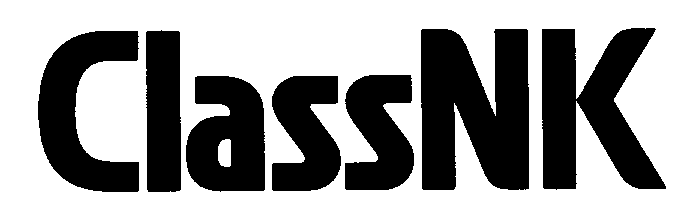 日本海事協会　御中申込者日本海事協会の“技術サービス規則”の規定を了承の上、“技術サービス規則”による下記船舶、機器及びその他のサービスの実施を申込みます。※検査手数料等はサービスの成否に関わらず申込者に請求してください。【船舶】【機器及びその他】1.サービスの種類（ご希望のサービスを記入願います。）2.サービスの日時及び実施場所3.書類等の発行の申込み（ご希望の書類を記入願います。）4.手数料請求先（本件に関する手数料等の支払者が申込者と異なる場合、請求先を下記にご記入下さい。）[技術サービス申込書の記入要領]技術サービスを受ける対象物が船舶の場合は【船舶】欄に、機器及びその他の場合は【機器及びその他】欄に必要事項を記入して下さい。「1.サービスの種類」は、該当する欄に○を記入して下さい。技術サービスの対象物が機器の証明の場合には、「機器」欄に、図面に対する証明の場合には「図面」欄に○を記入し、審査用図面3部を提出して下さい。鑑定業務の申込みの場合には、各々該当する欄に○を記入して下さい。鑑定業務及び証明業務の定義は、本規則中の規定を参照して下さい。「3.書類等の発行の申込み」には、必要とする書類（証明書、鑑定書又はその他）欄に○を記入して下さい。技術サービスの対象物が機器の場合には、「機器」欄に、図面のみの場合には「図面」欄に○を記入して下さい。特に要求がない場合、鑑定書等の発行部数は、正1部、写し1部となります。[その他の注意事項]この申込書提出後、記載事項に変更を生じた場合は、速やかに本会に変更事項の通知をして下さい。この申込書提出後、未定事項が確定した場合は、遅滞なく本会に通知して下さい。この申込書は、検査が行われる場所を管轄する本会の支部、事務所もしくは本部に1部提出して下さい。当該技術サービスを実施するのに、その他参考となる事項又は必要と思われる事項がある場合には、別途通知して下さい。なお、本申込書に依り難い場合は、別途定めるものとします。申込文書番号申込日年　　月　　日御社名TEL御住所FAX御担当者名部署名：　　　　　　　　　　　　　　　　　　　印E-mail船名船級番号所有者総トン数国籍船舶番号信号符字船舶の種類航行区域他船級品名数量型式製造番号所有者仕向地証明機器図面その他：（　　　　　　　　　　　　　　　　　　）その他：（　　　　　　　　　　　　　　　　　　）その他：（　　　　　　　　　　　　　　　　　　）その他：（　　　　　　　　　　　　　　　　　　）その他：（　　　　　　　　　　　　　　　　　　）その他：（　　　　　　　　　　　　　　　　　　）証明適用規則等：（　　　　　　　　　　　　　　　　　　　　　　　　　　　　　　　　　）適用規則等：（　　　　　　　　　　　　　　　　　　　　　　　　　　　　　　　　　）適用規則等：（　　　　　　　　　　　　　　　　　　　　　　　　　　　　　　　　　）適用規則等：（　　　　　　　　　　　　　　　　　　　　　　　　　　　　　　　　　）適用規則等：（　　　　　　　　　　　　　　　　　　　　　　　　　　　　　　　　　）適用規則等：（　　　　　　　　　　　　　　　　　　　　　　　　　　　　　　　　　）適用規則等：（　　　　　　　　　　　　　　　　　　　　　　　　　　　　　　　　　）適用規則等：（　　　　　　　　　　　　　　　　　　　　　　　　　　　　　　　　　）適用規則等：（　　　　　　　　　　　　　　　　　　　　　　　　　　　　　　　　　）適用規則等：（　　　　　　　　　　　　　　　　　　　　　　　　　　　　　　　　　）適用規則等：（　　　　　　　　　　　　　　　　　　　　　　　　　　　　　　　　　）適用規則等：（　　　　　　　　　　　　　　　　　　　　　　　　　　　　　　　　　）鑑定現状On/Off HireOn/Off Hire損傷耐航船価鑑定その他：（　　　　　　　　　　　　　　　　　　　　　　　　　　　　　　　　　）その他：（　　　　　　　　　　　　　　　　　　　　　　　　　　　　　　　　　）その他：（　　　　　　　　　　　　　　　　　　　　　　　　　　　　　　　　　）その他：（　　　　　　　　　　　　　　　　　　　　　　　　　　　　　　　　　）その他：（　　　　　　　　　　　　　　　　　　　　　　　　　　　　　　　　　）その他：（　　　　　　　　　　　　　　　　　　　　　　　　　　　　　　　　　）その他：（　　　　　　　　　　　　　　　　　　　　　　　　　　　　　　　　　）その他：（　　　　　　　　　　　　　　　　　　　　　　　　　　　　　　　　　）その他：（　　　　　　　　　　　　　　　　　　　　　　　　　　　　　　　　　）その他：（　　　　　　　　　　　　　　　　　　　　　　　　　　　　　　　　　）その他：（　　　　　　　　　　　　　　　　　　　　　　　　　　　　　　　　　）その他日時場所TELFAX証明書機器図面その他：（　　　　　　　　　　　　　　　　　　）その他：（　　　　　　　　　　　　　　　　　　）その他：（　　　　　　　　　　　　　　　　　　）その他：（　　　　　　　　　　　　　　　　　　）その他：（　　　　　　　　　　　　　　　　　　）その他：（　　　　　　　　　　　　　　　　　　）鑑定書現状On/Off HireOn/Off Hire損傷耐航船価その他御社名TEL御住所FAX御担当者名部署名：　　　　　　　　　　　　　　　　　　　　印E-mail